Межрегиональная олимпиада школьников 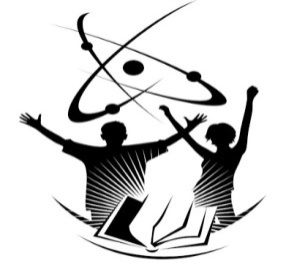 "Будущие исследователи – будущее науки"  Биология2019г.10-11 классЗАДАНИЯ СО СВОБОДНЫМ ОТВЕТОМЗадание 1. На схеме, где по оси Х указана температура в 0С, а по оси Y- относительная влажность воздуха, изображены ареалы (климатические зоны) обитания видов (I, II, III, IV). Проанализируйте её и заполните таблицу 1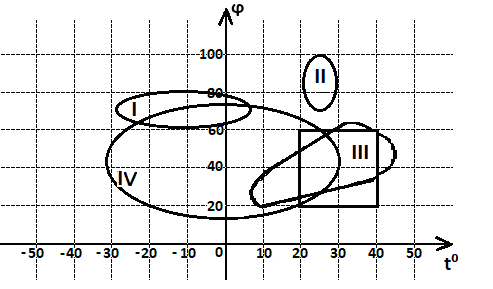 Таблица1Установите соответствие между климатическими зонами I, II, III, IV и организмами из указанного списка: верблюжья колючка (1), ковыль (2), крыса (3), лемминг (4), орхидея фаленопсис зелёный (5), ягель (6), суматранский орангутанг (7), верблюд (8) и заполните таблицу 2.Таблица 2Задание 2. В ходе эксперимента по искусственному мутагенезу с семенами сельскохозяйственного культурного растения исследователь получил организм с меньшим содержанием токсичного для человека алкалоида. Этот новый признак сохранился в двух последующих поколениях, проявляясь у части потомков. Для выяснения характера наследования этого признака исследователь провел два типа скрещиваний с растениями с низким содержанием алкалоида: (1) самоопыление,  (2) перекрестное опыление  с изначальным вариантом растения. В первом случае из взошедших семян 1/3 растений имели изначальное содержание алкалоида, 2/3 - пониженное. Во втором случае из половины всех семян выросли растения с пониженным содержанием алкалоида.1. Напишите схемы обоих вариантов скрещивания и объясните полученные результаты.2. Определите тип мутации: - по уровню изменения генотипа;- по типу клеток, в которых произошла мутация;- по полезности этой мутации для биологического вида;- по полезности для человека.3. Определите тип взаимодействия новой (мутантной) и изначальной (дикой) аллелей гена. 4. Оцените возможность получения чистой линии таких растений с пониженным содержанием алкалоида, ответ аргументируйте.Решение:1. Р Аа  х  Аа                                                    Р   Аа   х    ААF1  АА     2Аа    аа                                         F1  АА      Аа      1/3      2/3    летальность                                1/2     1/22. Мутация:- генная;- генеративная, половая);- вредная, летальная - для человека полезная.3. Неполное доминирование 4. Создание чистой линии растений с пониженным содержанием алкалоида невозможно, поскольку такие растения являются гетерозиготами, и при их взаимном скрещивании в потомстве всегда будет происходить расщепления признака, а рецессивные гомозиготы погибнут Задание 3. Рестриктазы - это ферменты, которые являются своеобразными "молекулярными ножницами", разрезающими ДНК на двухцепочечные фрагменты. Они определяют короткую последовательность нуклеотидов (обычно 4-6), и в этом месте (сайте) разрезают нити ДНК, например, как показано на рисунке. Таким образом ДНК можно разрезать на короткие фрагменты, которые удобно изучать. 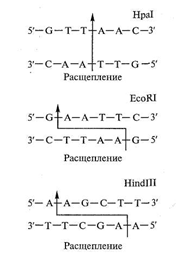 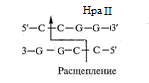 Рис. Примеры сайтов рестрикции некоторых рестриктаз.Исследователь выделил ДНК из живого эукариотического организма, определил ее молекулярную массу, которая составила 1,413 х 109а.е.м., решил разделить ее на участки рестриктазой HindIII. 1. Рассчитайте, сколько витков имеет ДНК указанной массы.(М нуклеотида средн. = 345 а.е.м., 1 виток = 10 пар нуклеотидов, последовательности ААГЦТТ распределены случайным образом).2. Рассчитайте, какое количество  фрагментов получит исследователь, если рестрикция пройдет полностью.3. Будут ли получившиеся после разделения фрагменты одинаковы по длине? Почему?4. Возможно ли при разделении более короткой ДНК (10 х 103 пар нуклеотидов) рестриктазой HindIII указать количество получившихся фрагментов? Почему?5. Какую рестриктазу необходимо выбрать для получения бОльшего количества фрагментов ДНК? Обоснуйте свой ответ расчетами. Решение:1,413 х 109а.е.м /345 ~ 4096000 нуклеотидов в указанном фрагменте 4096000 /20 (10 пар нуклеотидов) ~ 205000 витков ДНК 4096000 нуклеотидов в двух цепях ДНК, разрезы происходят в каждой из них, как видно из схемы, поэтому расчёт нужно вести на одну цепь нуклеотидов.
Нуклеотидов всего 4 разновидности (АТГЦ), вероятность сочетания 6-нуклеотидной последовательности из этих 4 нуклеотидов равна (1/4)6, т.е. 1/4096. 
Рассчитаем число фрагментов: 
409600/2 х 1/4096 = 500 разрезов (3 балла) , а фрагментов будет на 1 больше, т.е. 501Задание 4.У пациента, страдающего желчекаменной болезнью, произошла частичная закупорка камнем верхнего отдела общего желчного протока. 1) Каково расположение общего желчного потока и его роль в пищеварении?2) Объясните, какие изменения показателей крови и процесса пищеварения будут происходить вскоре после этого события (первые два дня). Заполните таблицу.РешениеОбщий желчный проток находится в брюшной полости  под печенью, огибает двенадцатиперстную кишку, впадает в нее, проходя через ткань поджелудочной железы. Образуется слиянием  желчного и пузырного протоков, в нижнем отделе обычно сливается с общим протоком поджелудочной железы. Имеет сфинктеры, важнейшим из которых является сфинктер в месте впадения в 12-перстную кишку. Обеспечивает транспорт желчи из желчного пузыря и печени в тонкую (двенадцатиперстную) кишку ТЕСТТест включает 15 заданий.  Задания рекомендуется выполнять по порядку, не пропуская ни одного, даже самого легкого. Если задание не удается выполнить сразу, перейдите к следующему. Если останется время, вернитесь к пропущенным заданиям.в заданиях 5-14  РАССМОТРИТЕ РИСУНОК,  Выберите ТРИ верных УТВЕРЖДЕНИЯ  и запишите их номера в бланке ответов рядом с номером задания по возрастанию номеров, например,  3,5,6 5.6. 7. 8. 9. 10. 11. 12. 13.14.1. На рисунке 2 изображен сахар рибоза.2. На рисунке 4 изображен нуклеозид3. На рисунке 5 изображен нуклеотид4. Комплементарность (рисунок 6) поддерживается водородными связями.    5. Пуриновыми основаниями являются аденин и тимин.6. Число данных молекул в ядре клетки человека в постсинтетический период интерфазы равно 46.В заданиях 15-19 установите последовательность событий и  запишите ответ в виде последовательности цифр, например 532416 15. Установите последовательность этапов механизма передачи возбуждения в возбуждающем химическом синапсе: 1. – синтез медиатора; 2 – секреция медиатора; 3 –диффузия медиатора через синаптическую щель; 4 – генерация потенциала действия; 5 – взаимодействие медиатора с рецепторами постсинаптической мембраныОтвет: 1235416. Установите правильную последовательность путей анализа обращенной речи и формирование ответной речи: 1 -активация моторных программ в центре Брока; 2 -интерпретация речи – центр Вернике; 3- мысленная речь («про себя» – центр Вернике);4 - декодирование звуковых сигналов (первичная слуховая кора); 5 -передача в центр Брока через дугообразный пучок; 6- передача сигналов в двигательную кору, контролирующую мышцы, связанные с речьюОтвет: 42315617. Расположите составные вещества плазмы крови человека в порядке убывания их концентрации:  1- белки;       2-вода;      3 – мочевина;     4 –глюкоза;     5 - минеральные соли
Ответ: 21453             18. Уставите последовательность стадий клеточного дыхания: 1 – образование двух молекул пировиноградной кислоты; 2 – восстановление НАД•Н в матриксе митохондрий; 3 – окисление НАД•Н; 4 – расщепление глюкозы на две молекулы глицерофосфата (триозы); 5 – синтез АТФ на мембране митохондрий; 6 – синтез ацетилкофермента АОтвет: 41623519. Установите хронологическую последовательность появления в процессе эволюции крупных эволюционных преобразований: 1- появление зародышевых оболочек; 2- возникновение легких;      3 - появление теплокровности; 4- возникновение челюстного аппарата у хордовых; 5- возникновение замкнутой кровеносной системыОтвет: 54213     Межрегиональная олимпиада школьников "Будущие исследователи – будущее науки"  Биология2019г.9классЗАДАНИЯ СО СВОБОДНЫМ ОТВЕТОМЗадание 1. На схеме, где по оси Х указана температура в 0С, а по оси Y- относительная влажность воздуха, изображены ареалы (климатические зоны) обитания видов (I, II, III, IV). Проанализируйте её и заполните таблицу 1
Таблица 1:Установите соответствие между климатическими зонами I, II, III, IV и организмами из указанного списка: верблюжья колючка (1), ковыль (2), крыса (3), лемминг (4), орхидея фаленопсис зелёный (5), ягель (6), суматранский орангутанг (7), верблюд (8) и заполните таблицу 2.
Таблица 2Задание 2. Рассмотрите диаграмму цветка, перепишите таблицу и заполните еёЗадание 3. Исследователь скрестил путем перекрестного опыления два растения:1. с розовыми цветками и длинными тычинками;2. с розовыми цветками и короткими тычинками.В первом поколении было получено 105 растений с длинными тычинками, но 56 из них были розовыми, 24 – белыми, 25 – красными.Определите генотипы родительских растений, напишите схему скрещивания, укажите расщепление в первом гибридном поколении (по фенотипу).Определите тип взаимодействия генов, отвечающих за наследование перечисленных признаков.Определите, какое потомство (по генотипу и фенотипу) можно ожидать при скрещивании растений с розовыми цветками из первого поколения гибридов.Решение:1.P: AaBBxAabb				G AB aB Ab ab				F1AABb,       AaBb, AaBb,    aaBb		красные          розовые          белыеПо окраске:    1         :           2           :         1		По длине тычинок:    единообразие (длинные)                  2. По окраске цветков – неполное доминирование (т.к. имеется промежуточное значение признака), по длине тычинок – полное доминирование (B – длинные, b – короткие) 3.            F1:         AaBbxAaBbG:Расщепление фенотипу:красные, длинные 	3красные, короткие		1розовые, длинные		6		розовые, короткие		2белые, длинные		3белые, короткие		1Тест включает 15 заданий.  Задания рекомендуется выполнять по порядку, не пропуская ни одного, даже самого легкого. Если задание не удается выполнить сразу, перейдите к следующему. Если останется время, вернитесь к пропущенным заданиям.в заданиях 4-13  РАССМОТРИТЕ РИСУНОК,  Выберите ТРИ верных УТВЕРЖДЕНИЯ  и запишите их номера в бланке ответов рядом с номером задания по возрастанию номеров, например,  3,5,6 4.5. 6.7. 8.9. 10.11.12. 13.В заданиях 14-18 установите последовательность событий и  запишите ответ в виде последовательности цифр, например 532416 14. Уставите последовательность движения аминокислоты с кровью после всасывания её в кишечнике: 1- поступление аминокислоты в капилляры тонкого кишечника; 2-  поступление аминокислоты в печёночную вену; 3 - поступление аминокислоты в воротную вену печени; 4 – движение аминокислоты к клеткам и тканям организма; 5 – движение аминокислоты через синусы печени.Ответ: 1352415. Установите последовательность этапов экологического видообразования:       1 - утрата особями разных популяций возможности скрещиваться;        2 - начало питания части вида новой пищей; 3 - сохранение естественным отбором особей с признаками, полезными в новых условиях;  4 - появление мутаций в популяции, питающейся новой пищей.Ответ: 243116. Расположите в правильной последовательности фазы клеточного (митотического) цикла, начиная с конца деления материнской клетки:  1 – S, 2 – G1, 3 – G2, 4  - анафаза, 5 – метафаза, 6 – профаза, 7 – телофаза.Ответ: 213654717. Установите эволюционную последовательность ископаемых предков человека: 1 – человек умелый; 2- кроманьонец;  3- австралопитек; 4 – неандерталец;  5- человек прямоходящий    Ответ:   31542             18. Установите последовательность появления крупных эволюционных преобразований беспозвоночных: 1 - третий зародышевый листок;      2 - сквозной кишечник; 3 – нервная система; 4 – кровеносная система; 5 – членистые конечности.Ответ:   31245Межрегиональная олимпиада школьников"Будущие исследователи – будущее науки"  Биология2019г.7-8 классЗАДАНИЯ СО СВОБОДНЫМ ОТВЕТОМЗАДАНИЕ 1. Рассмотрите диаграмму цветка, перепишите таблицу и заполните еёЗАДАНИЯ СО СВОБОДНЫМ ОТВЕТОМОтвет:ЗАДАНИЕ 2. Прочитайте отрывок сочинения ученицы 7 класса "Поход в лес". Найдите и исправьте 10 биологических ошибок. Укажите номера предложений, в которых сделаны ошибки и исправьте их. Дайте правильную формулировкуТеплым августовским днем мы с друзьями  пошли в лес (1). Мама обрызгала нашу одежду от клещей (2). Мы знаем, что эти насекомые очень опасны, так как они переносят опасные болезни через укусы, например энцефалит и боррелиоз (3). Под кронами сосен мы нашли россыпь лисичек (4). Маша начала их собирать, вырывая с корнями (5). Она это делала так неаккуратно, что выдергивала вместе с лисичками целые растения кукушкина льна с корневищами (6)! Я сказала ей, что так делать нельзя, потому что грибы в этом месте больше расти долго не будут (7).  Около ручья нас удивили высокие растения страусника (8). У него такие красивые большие листья (9)! Жаль, что цветочки оказались мелкими и невзрачными(10). Кроме того,  он сильно ядовит (11)Гуляя, мы добрались до темной чащи, солнца в ней почти не видно (12). В чаще переплетенные ветви деревьев настолько перекрывали солнечный свет, что растущие под ними кустарнички и травы живут всегда в тени, и только питательные вещества из почвы поддерживают их жизнь (13)!  Высоко на дереве мы увидели брошенное гнездо серого гуся, сложенное из множества веточек и травинок (14). Весь ствол дерева был покрыт разными лишайниками - необычными организмами, состоящими из грибов и водорослей (15). На опушке леса мы полакомились сладкими ягодами калины, хотя ботаники называют ее плоды костянками (16). Ягоды калины - это излюбленная еда дроздов и стрижей (17).Перед возвращением домой для мамы мы набрали букет из желтых цветов купальницы и кульбабы (18). Как хорошо в нашем лесу (19)! Ответ:3 – клещи не насекомые, а Паукообразные5 – грибы не имеют корней, их тело состоит из мицелия (грибницы)6 – мох кукушкин лён не имеет корневищ10 – папоротник страусник не имеет цветов, размножается спорами11  – папоротник страусник не ядовит, молодые листья употребляют в пищу13 – растения питательные (органические) вещества получают путём фотосинтеза, для которого нужен свет14 – серые гуси не вьют гнёзда на деревьях16 – у калины горькие ягоды17 – стрижи – насекомоядные птицы, калины не едят18 – купальница цветёт веснойв заданиях 3-7 РАССМОТРИТЕ РИСУНОК, Выберите ТРИ верных УТВЕРЖДЕНИЯ И ЗАПИШИТЕ ИХ НОМЕРА В БЛАНКЕ ОТВЕТОВ РЯДОМ С НОМЕРОМ ЗАДАНИЯ ПО ВОЗРАСТАНИЮ НОМЕРОВ, НАПРИМЕР,  3,5, 6 (полный ответ – по 3 балла, итого 15)3.4. 5. 6. 7.в  заданиях 8- 22 Выберите один верный и наиболее полный ответ и запишите обозначающую его букву рядом с номером задания8. Мякоть зелёного листа у цветковых растений состоят из … ткани.1) покровной     2) основной 	3) проводящей         4) образовательной9. Сосуды в стеблях покрытосеменных растений расположены в 1) древесине 2) сердцевине               3) лубе            4) пробке10. Транспорт органических веществ в растении осуществляется  в1) древесине по сосудам	2) древесине по ситовидным трубкам3) лубе по сосудам		4) лубе по ситовидным трубкам11. Рост стебля в толщину у двудольных растений осуществляется за счет деления клеток1) камбия	2) зоны деления	3) зоны роста	4) зоны проведения12. Установите соответствие:              1) 1АБД-2ВГ        2) 1АБВ-2ГД         3) 1БВ-2АГД      4) 1АД-2БВГ 13.  Основные функции нервной ткани – это        1) возбудимость и проводимость 2) проводимость и запас питательных веществ       3) запас питательных веществ и сократимость       4) сократимость  и возбудимость14. При дыхании в клетках животных, растений и грибов   1) органическое вещество расщепляется, энергия выделяется        2) органическое вещество расщепляется, энергия тратится        3) органическое вещество синтезируется, энергия выделяется         4) органическое вещество синтезируется, энергия тратится15. В корнях растения энергия выделяется и запасается в ходе        1) фотосинтеза         2) всасывания       3) дыхания      4) роста16. Автотрофными прокариотами являются        1) цианобактерии2) возбудители чумы  3) бактерии брожения 4) хищные бактерии17. Грибы являются … организмами.        1) эукариотическими гетеротрофными      2) прокариотическими гетеротрофными        3) эукариотическими автотрофными          4) прокариотическимиавтотротрофными18. Мхи НЕ имеют        1) листьев      2) корней   3) стеблей      4) спорангиев19. Непрямое постэмбриональное развитие (со стадией личинки)  имеет        1) собака       2) воробей      3) крокодил       4) лягушка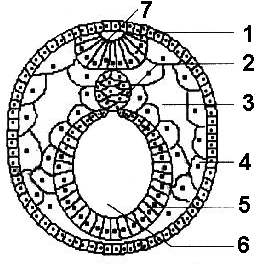 20. На рисунке (нейрула животных) цифра 2 обозначает        1) эктодерму      2) энтодерму      3) мезодерму  4) перидерму21. Установите соответствие:              1) 1БВ-2АД- 3Г          2) 1В-2А-3БГД      3) 1АБ-2В-3ГД    4) 1Г-2АБ-3ВД 22. Недостающим звеном пищевой цепи «травы→насекомые →лягушки→???→лисицы» являются           1) дождевые черви         2) мыши          3) волки             4) ежиВ заданиях 23-27 найдите аналогию. запишите слово-ответ рядом с номером задания23. Чеснок : Лилейные  = баклажан : ? (Паслёновые)24. Клевер : головка = горох  : ?     ( кисть)25. Рожь : семянка = картофель : ? (ягода)26. Богомол : насекомые  = скорпион : ?(Паукообразные)27. Крот : Насекомоядные  = корова : ?  (Парнокопытные)Виды, которые нельзя встретить на одной территории(перечислите пары видов)I и II, I и III, II и III, II и IV2. Какой из указанных факторов в меньшей степени лимитирует распространение вида I?Температура 3. Виды – криофилыI 4. Виды – термофилыII, III 5. Виды – термофильные гигробионтыII 6. Вид, который лучше приспособлен к условиям, обозначенным на рисунке квадратомIII 7. Виды – эврибионтыIV8. Виды – стенобионтыI, II Климатическая зонаВиды, которые могут обитать в данной зоне (из перечисленных)I4, 6 II5, 7 III1, 8 IV2, 3 ОтветПояснения и/или расчёт3НетПоследовательность нуклеотидов ДНК специфична для каждого вида, поэтому вероятность встречаемости 6-нуклеотидной последовательности вычислить можно, но нельзя вычислить расстояние между её повторениями (3 балла)4НетПо той же причине, что и в ответе а. На коротком фрагменте не действуют законы больших чисел, и число фрагментов вычислить невозможно (3 балла)5Нужно выбрать рестриктазу с более коротким сайтом, например, из 4-х нуклеотидовЧастота встречаемости такого сайта будет (1/4)4 = 1/256, и тогда тот же фрагмент ДНК можно будет разделить на 8001 фрагмент (8000 разрезов) (3 балла)СистемыПоказателиИзменения (увеличивается / уменьшается / не изменяется)Объяснение (обязательно)Пищеварения1.Усвоение липидовУменьшается Из-за недостатка желчи снижается эмульгирование  липидов, их всасывание. Кроме того, желчь является активатором липаз панкреатического сока, поэтому их активность будет меньше, что также снижает усвоение липидов. Пищеварения2.Патогенная микрофлораУвеличиваетсяЖелчь обладает бактерицидным действием в отношении условно патогенных микроорганизмов. При недостатке желчи создаются условия для бактериального дисбаланса с увеличением патогенной микрофлоры и развития кишечных инфекций.  Крови и кроветворения3.Содержание лейкоцитов  Не изменяется или увеличиваетсяЕсли камень не повреждает стенку протока, движение желчи замедлено, но нет локальных застойных явлений, то число лейкоцитов остается неизменным (нет общего воспалительного процесса). Если камень травмирует стенку протока, вызывает локальный застой желчи, то при участии патогенной флоры возникает воспаление протока –холангит. Тогда число лейкоцитов крови возрастает (есть  общая воспалительной реакция). Можно обосновать любую из двух позиций или обе позиции.Крови и кроветворения4.Содержание эритроцитовНе изменяетсяДанная патология не затрагивает процесс формирования эритроцитов при кроветворении и не вызывает кровопотери.Крови и кроветворения5.Общий билирубинУвеличиваетсяБилирубин  выводится из организма с желчью, если выведение снижается, то дополнительное его количество поступает в кровь.Крови и кроветворения6.Эндогенные ферменты гепатоцитовУвеличиваетсяЭндогенные ферменты клеток печени имеют нормальную активность в ткани печени и в желчи. При данной патологии увеличивается их поступление в кровь из-за увеличенного давления желчи в протоках и повреждения гепатоцитов. Крови и кроветворения7.МочевинаНе изменяетсяМочевина – важный продукт белкового обмена, на который желчь не оказывает существенного влияния. Данный показатель используется для диагностики  нарушения обмена белков и функций почек.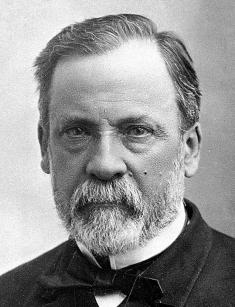 Изображенный учёный доказал невозможность самозарождения жизнивыдвинул теорию фагоцитозаразработал прививку против бешенствадоказал возможность жизни в анаэробных условияхоткрыл возбудителя туберкулёзапредложил прививку против оспы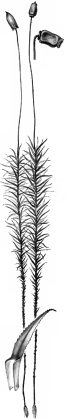 Изображенное растениеимеет покровную, основную, проводящую и образовательную тканиимеет корневище с ризоидамиимеет гаметофит, паразитирующий на спорофитеразмножается спорамиотносится к высшим растениямотносится к отделу, называемому «эволюционным тупиком»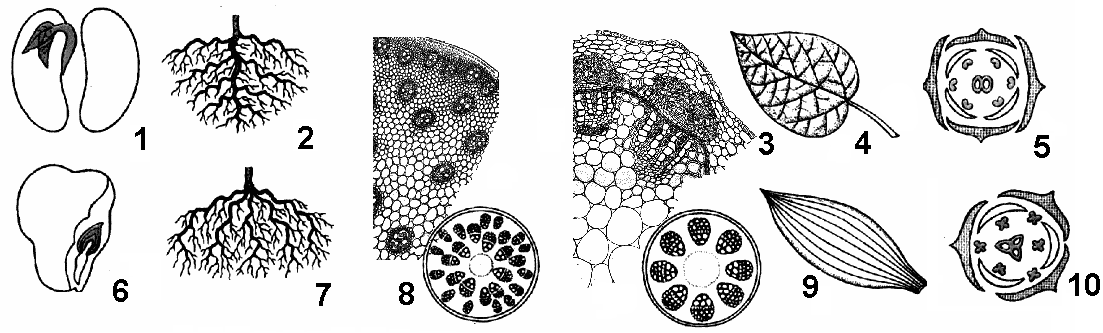 На рисунке обозначает  цифра1) 4 - листья однодольных растений 2) 5-диаграмму цветка однодольных3) 8 -  разрез стебля двудольных4) 7 - корневую систему, встречающуюся и у однодольных, и двудольных5) 9 - жилкование, встречающееся и у однодольных, и двудольных6) 1- семя, у которого семядоли поглотили эндосперм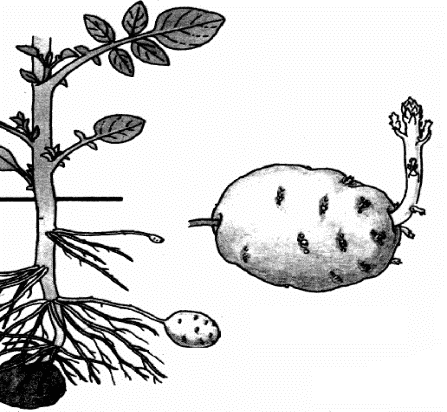 Растение, изображенное на рисунке, имеет плод – ягодуимеет формулу цветка Ч5Л(5)Т5П1имеет сложный листимеет простой околоцветникимеет видоизменённый побег – столонявляется однолетним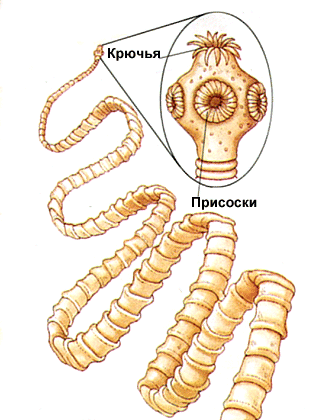 Животное, изображенное на рисунке,имеет первичную полость телаимеет незамкнутую кровеносную системуимеет жизненный цикл «яйцо-мирацидий – финна –взрослый червь»имеет в качестве окончательного  хозяина человекаявляется гермафродитомимеет финну, которая может  жить долгие годы в теле кабана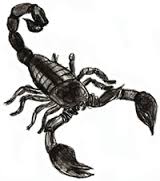 Животное, изображенное на рисунке, имеетсмешанную полость тела –миксоцельнезамкнутую кровеносную системуорганы выделения типа метанефридиевхелицеры и педипальпымандибулы и максиллы6)   фасеточные глаза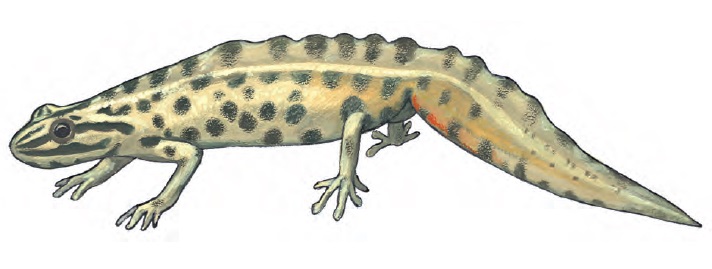 Изображенное на рисунке  животное (тритон обыкновенный)1) имеет туловищные  почки2) выделяет мочевую кислоту3) имеет неотеническую личинку – аксолотль4) имеет грудину и грудную клетку5) имеет хоаны6) относится к отряду Caudata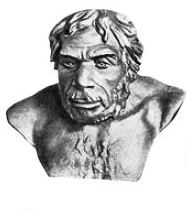 Человек, изображенный на рисунке,относится к виду Homo sapienceотносится к группе палеоантроповотносится к кроманьонцамжил 2 -0,5 млн. лет назадизготовлял орудия труда и использовал огоньимел объем мозга 660-770 см3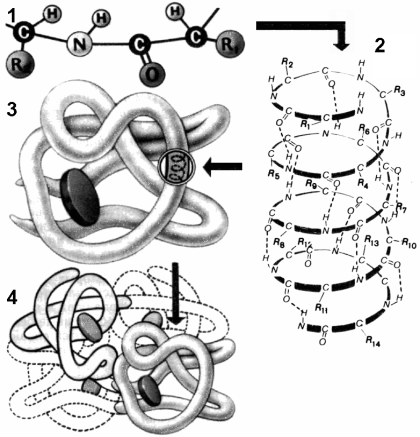 1. На рисунке 2 изображена вторичная структура вещества. 2. Мономерами полимера, изображенного на рисунке 1, являются аминокислоты.3. Мономеры полимера, изображенного на рисунке 1, соединены ковалентными  связями.4. Структура, изображенная на рисунке 2, поддерживается пептидными связями5. Связь между мономерами полимера, изображенного на рисунке 1, - это связь между карбоксильной группой и остатком фосфорной кислоты.6. Небелковая часть молекулы, изображенной на рисунке 4, называется гемоглобин 1. Виды, которые нельзя встретить на одной территории (перечислите пары видов)I и II, I и III, II и III, II и IV 2. Какой из указанных факторов в меньшей степени лимитирует распространение вида I?температура 3. Виды – криофилыI 4. Виды – термофилыII, III 5. Виды – термофильные гигробионтыII 6. Вид, который лучше приспособлен к условиям, обозначенным на рисунке квадратомIII (7. Виды – эврибионтыIV 8. Виды – стенобионтыI, II Климатическая зонаВиды, которые могут обитать в данной зоне (из перечисленных)I4, 6 II5, 7 III1, 8 IV2, 3 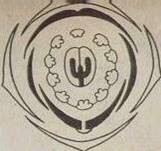 ОтделПокрытосеменные (Цветковые)СемействоБобовые (Мотыльковые)Формула цветкаЧ(5)Л1,2(2)Т(4+5),1П1Тип околоцветникаДвойнойПредставители (не менее пяти)Фасоль, горох, арахис, боб, мышиный горошек и т.д.ABAbaBabABAABBк  дAABbк  дAaBBр  дAaBbр  дAbAABbк  дAAbbккAaBbр  дAabbр  кaBAaBBр  дAaBbр  дaaBBб  дaaBbб  дabAaBbр  дAabbр  кaaBbб  дaabbб  к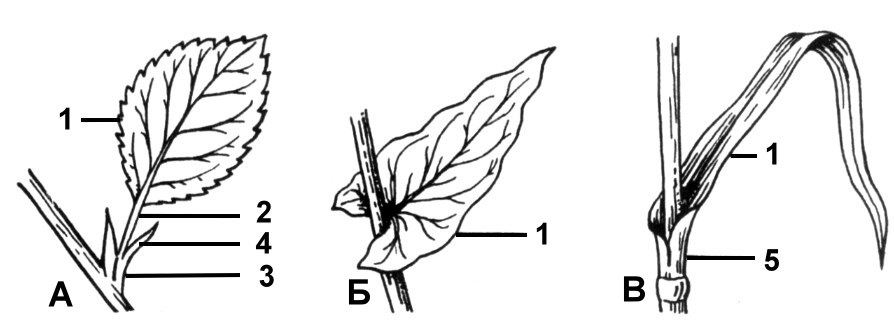 На рисунке 1) цифрой 2 обозначен черенок листа2) цифрой 4 обозначены прилистники3) буквой В обозначен сидячий лист4) цифрой 5 обозначено влагалище листа5) цифрой 3 обозначен узел6) буквой А обозначен лист двудольного растения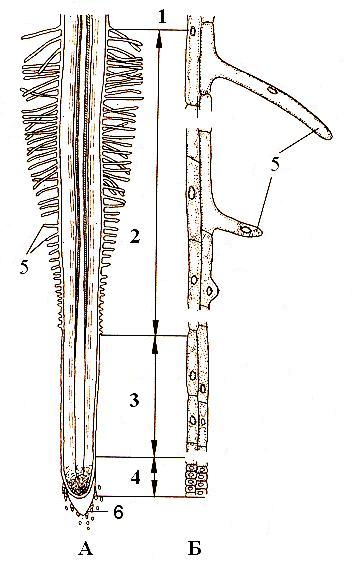 На рисунке (кончик корня)1. В зоне, обозначенной цифрой 1, главными  тканями являются флоэма и ксилема.2. Ткань, образующая поверхность зоны, обозначенной цифрой 2,  - это эпиблема (ризодерма).3. Ткань, образующая зону, обозначенную цифрой 4,  - это меристема.4. Клетки ткани, образующей зону, обозначенную цифрой 4, быстро делятся путём мейоза.5. Вода и растворенные минеральные вещества поднимаются из корня по флоэме.6. Корень обладает положительным гелиотропизмом. 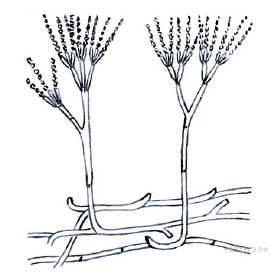 Живой организм, изображенный на рисунке, является паразитическим микромицетомотносится к высшим грибамоткладывает гликоген в качестве запасного углеводаимеет внутренние споры и спорангиеносцыпродуцирует фитонцидыобладает неограниченным ростом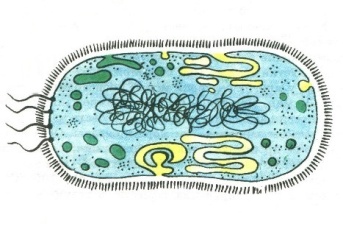 Живой организм, изображенный на рисунке, имеет нуклеоидимеет митохондрии имеет рибосомыимеет клеточную стенку из родопсинаимеет мезосомыможет иметь плазмиды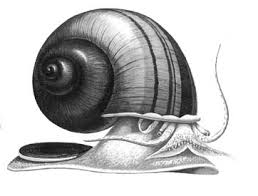 Животное, изображенное на рисунке, имеетсмешанную полость тела - миксоцельнезамкнутую кровеносную системугермафродитизмрадулуразвитие с метаморфозомнервную систему трубчатого типа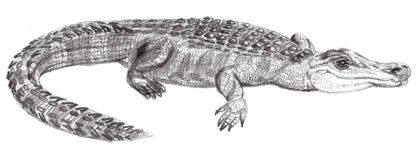 Животное, изображенное на рисунке,1) имеет туловищные  почки2) выделяет мочевую кислоту3) имеет четырёхкамерное сердце4) имеет грудину и грудную клетку5) имеет наружное, среднее и внутреннее ухо6) относится к амниотам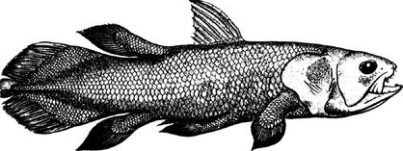 Животное, изображенное на рисунке,называется протоптерусотносится к двоякодышащим рыбамимеет клоакуявляется единственным ныне живущим представителем Кистеперыхимеет скелетную ось передних плавников, состоящую из нескольких кистеобразно разветвлённых сегментовживёт в пресных пересыхающих водоемах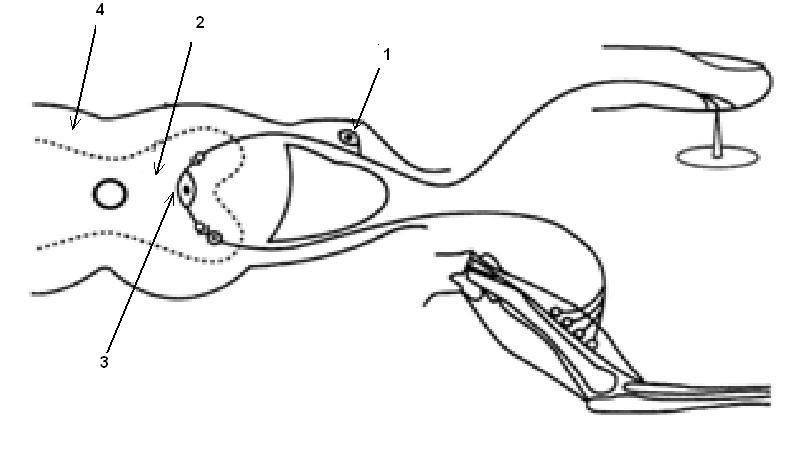 На рисунке (схема рефлекторной дуги) 1)стрелка с цифрой 1 указывает на тело эфферентного нейрона2) стрелка с цифрой 2 указывает на серое вещество спинного мозга3) стрелка с цифрой 3 указывает на тело вставочного нейрона4) к мышце подходит афферентный нейрон5) изображено два межнейронных синапса6) вещество, обозначенное цифрой 4 образовано телами нейронов и их дендритами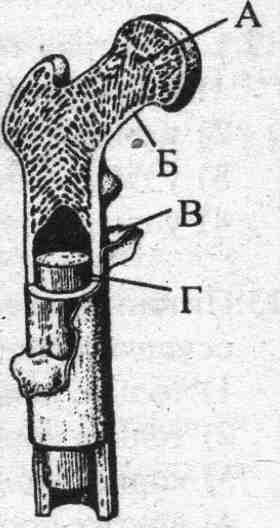 На рисунке (трубчатая кость)1) буквойБ на рисунке обозначена компактная  костная ткань.2) функцию кроветворения выполняет структура, обозначенная буквой Г3) запасающую функцию выполняет структура, обозначенная буквой А4) остеобласты находятся в структуре, обозначенной буквой В5) рост кости в длину происходит за счет структуры, обозначенной буквой В6) красный костный мозг находится в эпифизе костиНа рисункеизображена стадия гаструлыцифра 3 указывает на целомзародышевый листок, обозначенный цифрой 1, дает начало хрусталику глазазародышевый листок, обозначенный цифрой 5, дает начало кишечникузародышевый листок, обозначенный цифрой 4, дает начало печени структура, обозначенная  цифрой 7,  образуется из энтодермыОтделСемействоФормула цветкаТип околоцветникаПредставители (не менее пяти)ОтделПокрытосеменные (Цветковые) СемействоБобовые (Мотыльковые)) Формула цветкаЧ(5)Л1,2(2)Т(4+5),1П1) Тип околоцветникадвойной) Представители (не менее пяти)Фасоль, горох, арахис, боб, мышиный горошек и т.д .) 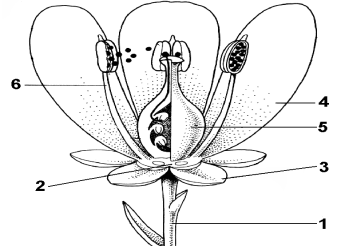 Изображенный цветок имеетдвойной околоцветниклепестки, образующие чашечкучашелистики, образующие венчикмужские половые органы, обозначенные цифрой 6женский половой орган, обозначенный цифрой 5цветоножку, обозначенную цифрой 2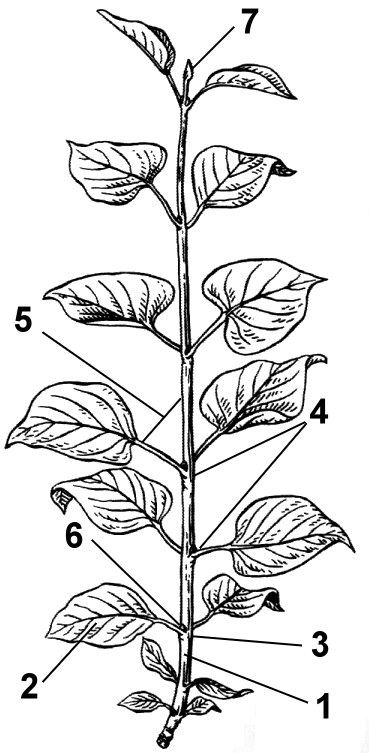 На рисунке изображен видоизменённый побег растенияцифра 5 обозначает междоузлиецифра 6 обозначает пазушную почкуизображено растение с очередным листорасположениемизображено растение с сетчатым жилкованием листьевцифра 3 обозначает узел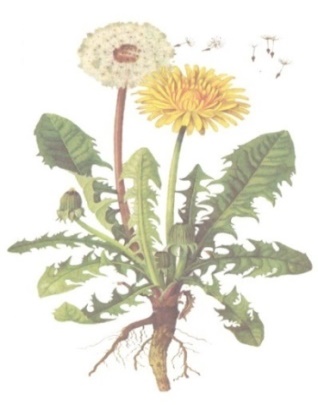 Растение, изображенное на рисунке, имеет формулу цветка     Л(5)Т(5)П1имеет плод – крылаткуимеет соцветие – головкуимеет только язычковые цветкиотносится к семейству Астровые (Сложноцветные)является однолетним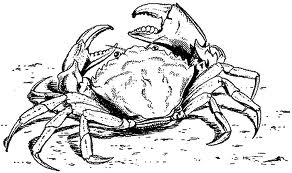 Животное, изображенное на рисунке, имеетсмешанную полость тела - миксоцельнезамкнутую кровеносную системуорганы выделения типа мальпигиевых сосудовантеннулы и антенны       5)  хелицеры и педипальпы       6)   развитие без метаморфоза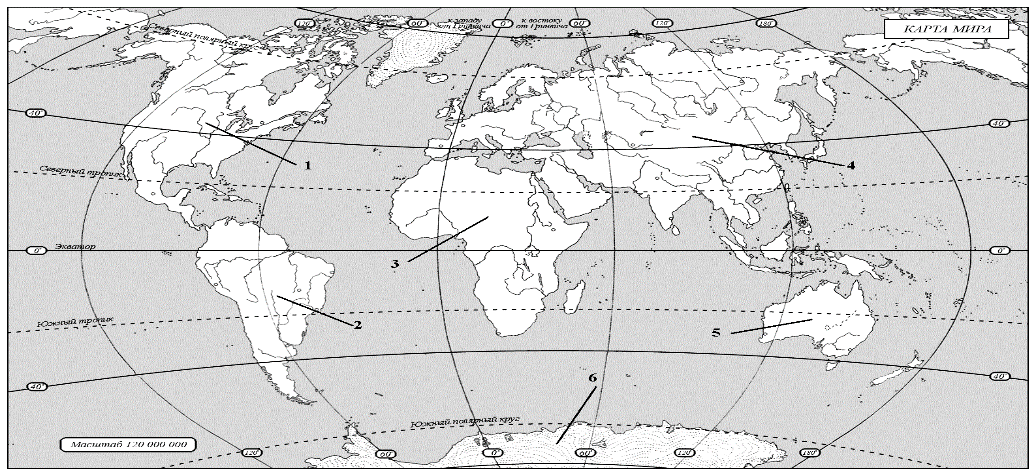 На материке, обозначенном цифрой 3, можно встретитьламульвалеопардалемураленивцалесную антилопу (куду, канну)ОрганизмыТкани1. Растения2. ЖивотныеА. Покровная Б. Механическая В. Эпителиальная Г. Соединительная Д. ОбразовательнаяГруппы организмов в экосистеме Организмы1. Продуценты2. Консументы3. РедуцентыА. Белки Б. ТравыВ. СосныГ. МаслятаД. Кузнечики